Propósito:Interpretar los cambios y transformaciones de la materia y la energía a partir de cálculos de fenómenos físicos relacionados con la estática, dinámica y energía para la solución de problemas en la vida cotidiana.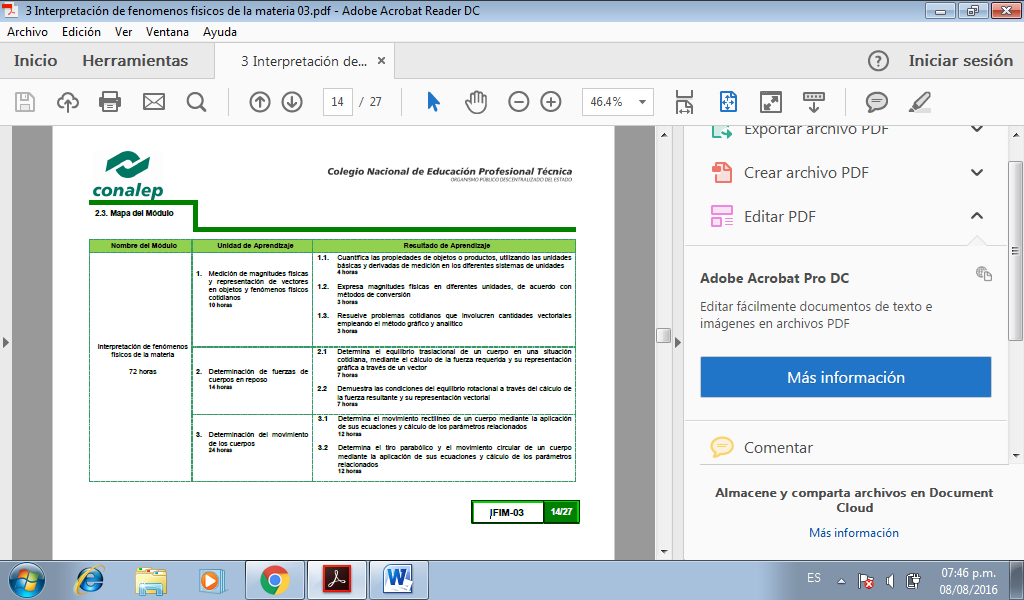 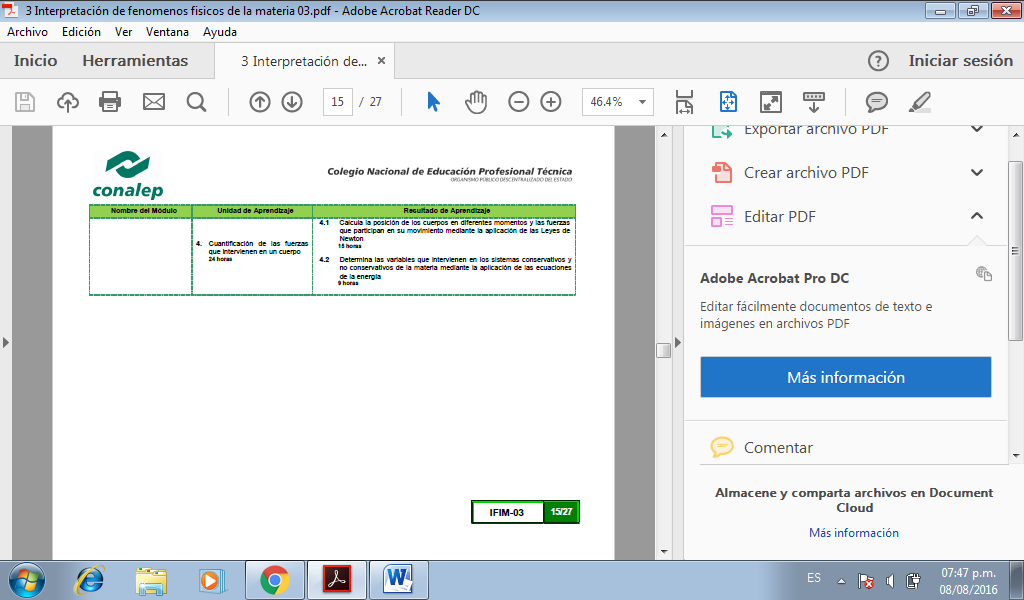 